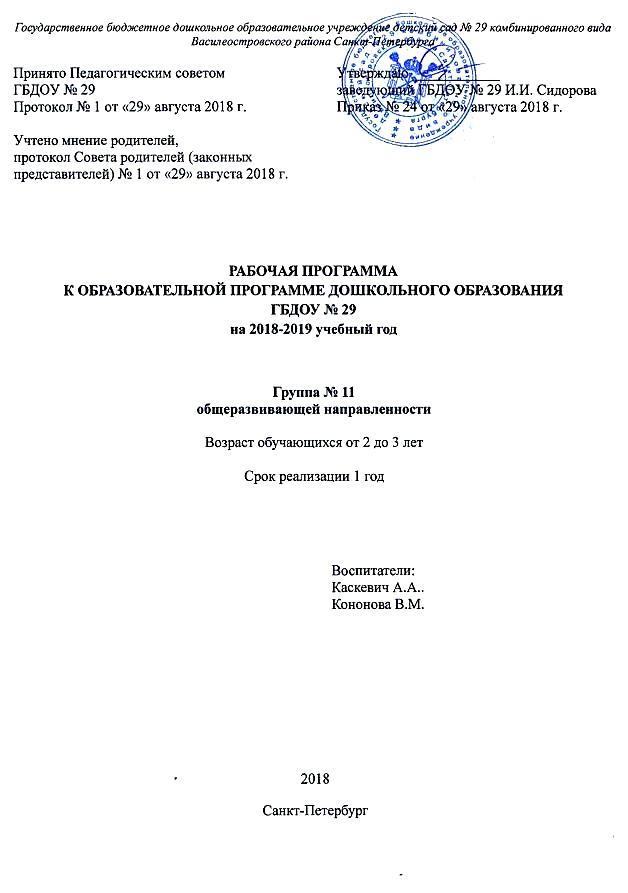 Оглавление1 Часть. Целевая.………………………………..……………………………………………………..21.1. Пояснительная записк                                                                                                      21.2. Цели и задачи                                                                                                                    31.3. Планируемые результаты рабочей программы  группы №11                                     92 часть. Содержательная ……  …………………………………………………………….92.1. Учебный план младшей группы № 11 общеразвивающей направленности             92.2. Комплексно-тематическое планирование                                                                     103 Часть. Организационная.                                                                                               ….243.2. Организация развивающей предметно-пространственной среды.                             243.3. Организация работы с родителями                                                                                243.4. Список литературы…   …… ……………………………………………………….....251.Первая часть1.1.Пояснительная запискаРабочая программа воспитателей группы  № 11 общеразвивающей направленности для детей от 2 до 3 лет на 2018-2019 учебный год разработана в соответствии с:Уставом ГБДОУ;«Образовательной программой дошкольного образования Государственного бюджетного дошкольного образовательного учреждения детского сада № 29 комбинированного вида Василеостровского района Санкт-Петербурга»,«Положением о рабочей программе педагога Государственного бюджетного дошкольного образовательного учреждения детского сада № 29 комбинированного вида Василеостровского района Санкт-Петербурга».Программа направлена на создание условий всестороннего развития ребенка, открывающих возможности для его позитивной социализации, личностного развития, развития инициативы и творческих способностей на основе сотрудничества со взрослыми и сверстниками в соответствующих возрасту видах деятельности; на создание развивающей образовательной среды, которая представляет собой систему условий социализации и индивидуализации детей. Реализация рабочей программы обеспечивает разностороннее развитие детей в возрасте от 2 до 3 лет с учетом их возрастных и индивидуальных особенностей по основным направлениям развития: физическому, социально-коммуникативному, познавательному, речевому и художественно-эстетическому, выявление и развитие индивидуальных способностей и склонностей, преодоление проблем развития.В соответствии с требованиями ФГОС ДО структура рабочей программы включает три основных раздела – целевой, содержательный и организационный.Цели и задачи деятельности по реализации рабочей программы группы № 11 Цели: обеспечить условия для всестороннего развития и воспитания каждого ребенка группы № 11 в разных видах деятельности, выявления и развития индивидуальных способностей и склонностей, преодоления проблем развития. Задачи Рабочей программы подробно отражены в каждой из пяти образовательных областей:Образовательная область «Социально коммуникативное развитие»Формировать у детей опыт поведения в среде сверстников, воспитывать чувство симпатии к ним. Способствовать накоплению опыта доброжелательных взаимоотношений со сверстниками, воспитывать эмоциональную  отзывчивость  (обращать  внимание  детей  на  ребенка,  проявившего заботу о товарище, поощрять умение пожалеть, посочувствовать). Воспитывать отрицательное отношение к грубости, жадности, развивать умение играть, не ссорясь, помогать друг другу и вместе радоваться успехам, красивым игрушкам и т. п. Воспитывать  элементарные  навыки  вежливого  обращения:  здороваться,  прощаться,  обращаться  с  просьбой  спокойно,  употребляя  слова «спасибо» и «пожалуйста». Формировать умение спокойно вести себя в помещении и на улице: не шуметь, не бегать, выполнять просьбу взрослого. Воспитывать внимательное отношение и любовь к родителям и близким людям. Приучать детей не перебивать говорящего взрослого, формировать умение подождать, если взрослый занят.Формирование образа Я. Формировать у детей элементарные представления о себе, об изменении своего социального статуса (взрослении) в связи с началом посещения детского сада; закреплять умение называть свое имя. Формировать у каждого ребенка уверенность в том, что его, как и всех детей, любят, о нем заботятся; проявлять уважительное отношение к интересам ребенка, его нуждам, желаниям, возможностям. Семья. Воспитывать внимательное отношение к родителям, близким людям. Поощрять умение называть имена членов своей семьи. Детский сад. Развивать  представления  о  положительных  сторонах детского сада, его общности с домом (тепло, уют, любовь и др.) и отличиях от домашней обстановки (больше друзей, игрушек, самостоятельности и т. д.). Обращать внимание детей на то, в какой чистой, светлой комнате они играют, как много в ней ярких, красивых игрушек, как аккуратно заправлены кроватки. На прогулке обращать внимание детей на красивые растения, оборудование участка, удобное для игр и отдыха. Развивать умение ориентироваться в помещении группы, на участке.Воспитание культурно-гигиенических навыков. Формировать привычку (сначала под контролем взрослого, а затем самостоятельно) мыть руки  по  мере  загрязнения  и  перед  едой,  насухо  вытирать  лицо  и  руки личным полотенцем.Учить с помощью взрослого приводить себя в порядок; пользоваться индивидуальными предметами (носовым платком, салфеткой, полотенцем, расческой, горшком). Формировать умение во время еды правильно держать ложку.Самообслуживание. Учить детей одеваться и раздеваться в определенном порядке; при небольшой помощи взрослого снимать одежду, обувь (расстегивать пуговицы спереди, застежки на липучках); в определенном порядке аккуратно складывать снятую одежду. Приучать к опрятности.Общественно-полезный труд. Привлекать детей к выполнению простейших трудовых действий: совместно с взрослым и под его контролем расставлять хлебницы (без хлеба), салфетницы, раскладывать ложки и пр. Приучать поддерживать порядок в игровой комнате, по окончании игр расставлять игровой материал по местам.Уважение к труду взрослых. Поощрять интерес детей к деятельности взрослых. Обращать внимание на то, что и как делает взрослый (как ухаживает за растениями (поливает) и животными (кормит); как дворник подметает двор, убирает снег; как столяр чинит беседку и т.д.), зачем он выполняет те или иные действия. Учить узнавать и называть некоторые трудовые  действия  (помощник  воспитателя  моет  посуду,  приносит  еду, меняет полотенца).Формирование основ безопасностиБезопасное поведение в природе. Знакомить с элементарными правилами безопасного поведения в природе (не подходить к незнакомым животным, не гладить их, не дразнить; не рвать и не брать в рот растения и пр.).Безопасность на дорогах. Формировать  первичные  представления о машинах, улице, дороге. Знакомить с некоторыми видами транспортных средств.Безопасность собственной жизнедеятельности. Знакомить с предметным миром и правилами безопасного обращения с предметами. Знакомить с понятиями «можно — нельзя», «опасно».Формировать представления о правилах безопасного поведения в играх с песком и водой (воду не пить, песком не бросаться и т. д.).Образовательная область «Познавательное развитие»Формирование элементарных математических представленийКоличество. Привлекать детей к формированию групп однородных предметов. Учить различать количество предметов (один — много).Величина.  Привлекать  внимание  детей  к  предметам  контрастных размеров  и  их  обозначению  в  речи  (большой  дом — маленький  домик, большая  матрешка — маленькая  матрешка,  большие  мячи — маленькие мячи и т. д.).Форма. Учить различать предметы по форме и называть их (кубик, кирпичик, шар и пр.).Ориентировка в пространстве. Продолжать накапливать у детей опыт практического освоения окружающего пространства (помещений группы и участка детского сада). Расширять опыт ориентировки в частях собственного тела (голова, лицо, руки, ноги, спина).Учить двигаться за воспитателем в определенном направлении.Познавательно-исследовательская  деятельность.  Знакомить  детейс обобщенными способами исследования разных объектов окружающейжизни. Стимулировать любознательность. Включать детей в совместныес взрослыми практические познавательные действия экспериментальногохарактера.Сенсорное развитие. Продолжать работу по обогащению непосредственного чувственного опыта детей в разных видах деятельности, постепенно  включая  все  виды  восприятия.  Помогать  обследовать  предметы,выделяя их цвет, величину, форму; побуждать включать движения рук попредмету в процесс знакомства с ним (обводить руками части предмета,гладить их и т. д.).Дидактические игры. Обогащать в играх с дидактическим материалом сенсорный опыт детей (пирамидки (башенки) из 5–8 колец разной величины; «Геометрическая мозаика» (круг, треугольник, квадрат,прямоугольник); разрезные картинки (из 2–4 частей), складные кубики(4–6 шт.) и др.); развивать аналитические способности (умение срав-нивать, соотносить, группировать, устанавливать тождество и различие однородных предметов по одному из сенсорных признаков — цвет,форма, величина).Проводить дидактические игры на развитие внимания и памяти («Чего не стало?» и т. п.); слуховой дифференциации («Что звучит?» и т. п.);тактильных ощущений, температурных различий («Чудесный мешочек»,«Теплый — холодный»,  «Легкий — тяжелый»  и  т. п.);  мелкой  моторикируки (игрушки с пуговицами, крючками, молниями, шнуровкой и т. д.).Ознакомление с предметным окружениемВызвать интерес детей к предметам ближайшего окружения: игрушки, посуда, одежда, обувь, мебель, транспортные средства. Побуждать  детей  называть  цвет,  величину  предметов,  материал,  из которого они сделаны (бумага, дерево, ткань, глина); сравнивать знакомые предметы (разные шапки, варежки, обувь и т. п.), подбирать предметы по тождеству (найди такой же, подбери пару), группировать их по способу использования (из чашки пьют и т. д.). Раскрывать разнообразные способы использования предметов.Способствовать реализации потребности ребенка в овладении действиями  с  предметами.  Упражнять  в  установлении  сходства  и  различия между предметами, имеющими одинаковое название (одинаковые лопатки; красный мяч — синий мяч; большой кубик — маленький кубик). Побуждать  детей  называть  свойства  предметов:  большой,  маленький,  мягкий, пушистый и др. Способствовать  появлению  в  словаре  детей  обобщающих  понятий (игрушки, посуда, одежда, обувь, мебель и пр.).Ознакомление с социальным миромНапоминать детям название города (поселка), в котором они живут.Вызывать интерес к труду близких взрослых. Побуждать узнавать и называть некоторые трудовые действия (помощник воспитателя моет посуду, убирает комнату, приносит еду, меняет полотенца и т. д.). Рассказать, что взрослые проявляют трудолюбие, оно помогает им успешно выполнить трудовые действия.Знакомить детей с доступными явлениями природы.Учить узнавать в натуре, на картинках, в игрушках домашних животных (кошку, собаку, корову, курицу и др.) и их детенышей и называть их. Узнавать на картинке некоторых диких животных (медведя, зайца, лису и др.) и называть их.Вместе с детьми наблюдать за птицами и насекомыми на участке, за рыбками в аквариуме; подкармливать птиц.Учить различать по внешнему виду овощи (помидор, огурец, морковь и др.) и фрукты (яблоко, груша и др.).Помогать детям замечать красоту природы в разное время года.Воспитывать бережное отношение к животным. Учить основам взаимодействия с природой (рассматривать растения и животных, не нанося им вред; одеваться по погоде).Сезонные наблюдения Осень. Обращать внимание детей на осенние изменения в природе: похолодало, на деревьях пожелтели и опадают листья. Формировать представления о том, что осенью созревают многие овощи и фрукты.Зима. Формировать представления о зимних природных явлениях: стало холодно, идет снег. Привлекать к участию в зимних забавах (катание с горки и на санках, игра в снежки, лепка снеговика и т. п.).Весна. Формировать представления о весенних изменениях в природе: потеплело, тает снег; появились лужи, травка, насекомые; набухли почки.Лето. Наблюдать природные изменения: яркое солнце, жарко, летают бабочки.Образовательная область «Речевое развитие»Способствовать  развитию  речи  как средства общения. Давать детям разнообразные поручения, которые дадут им возможность общаться со сверстниками и взрослыми («Загляни в раздевалку и расскажи мне, кто пришел», «Узнай у тети Оли и расскажи мне...», «Предупреди Митю... Что ты сказал Мите? И что он тебе ответил?»). Добиваться того, чтобы к концу третьего года жизни речь стала полноценным средством общения детей друг с другом. Предлагать для самостоятельного рассматривания картинки, книги, игрушки в качестве наглядного материала для общения детей друг с другом и воспитателем. Рассказывать детям об этих предметах, а также об интересных событиях (например, о повадках и хитростях домашних животных); показывать на картинках состояние людей и животных (радуется, грустит и т. д.).Формирование словаря. На основе расширения ориентировки детей в  ближайшем  окружении  развивать  понимание  речи  и  активизировать словарь.Учить понимать речь взрослых без наглядного сопровождения. Развивать умение детей по словесному указанию педагога находить предметы по названию, цвету, размеру («Принеси Машеньке вазочку для варенья», «Возьми красный карандаш», «Спой песенку маленькому медвежонку»); называть их местоположение («Грибок на верхней полочке, высоко», «Стоят рядом»); имитировать действия людей и движения животных («Покажи, как поливают из леечки», «Походи, как медвежонок»).Приобщение к художественной литературеЧитать детям художественные произведения, предусмотренные программой для второй группы раннего возраста. Продолжать приучать детей слушать народные песенки, сказки, авторские произведения. Сопровождать чтение показом игрушек, картинок, персонажей настольного театра и других средств наглядности, а также учить слушать художественное произведение без наглядного сопровождения.Сопровождать чтение небольших поэтических произведений игровыми действиями. Предоставлять  детям  возможность  договаривать  слова,  фразы  при чтении воспитателем знакомых стихотворений. Поощрять попытки прочесть стихотворный текст целиком с помощью взрослого. Помогать детям старше 2 лет 6 месяцев играть в хорошо знакомую сказку.Продолжать приобщать детей к рассматриванию рисунков в книгах. Побуждать называть знакомые предметы, показывать их по просьбе воспитателя, приучать задавать вопросы: «Кто (что) это?», «Что делает?».Образовательная область «Художественно эстетическое развитие»Вызывать у детей интерес к действиям с карандашами, фломастерами, кистью, красками, глиной. Рисование. Развивать восприятие дошкольников, обогащать их сенсорный опыт путем выделения формы предметов, обведения их по контурупоочередно то одной, то другой рукой.Подводить детей к изображению знакомых предметов, предоставляя им свободу выбора.Обращать  внимание  детей  на  то,  что  карандаш  (кисть,  фломастер) оставляет  след  на  бумаге,  если  провести  по  ней  отточенным  концом карандаша  (фломастером,  ворсом  кисти).  Учить  следить  за  движением карандаша по бумаге.Привлекать внимание детей к изображенным ими на бумаге разнообразным линиям, конфигурациям. Побуждать задумываться над тем, что они нарисовали, на что это похоже. Вызывать чувство радости от штрихов и линий, которые дети нарисовали сами. Побуждать детей к дополнению нарисованного изображения характерными деталями; к осознанному повторению ранее получившихся штрихов, линий, пятен, форм.Развивать  эстетическое  восприятие  окружающих  предметов.  Учить детей  различать  цвета  карандашей,  фломастеров,  правильно  называть их; рисовать разные линии (длинные, короткие, вертикальные, горизонтальные,  наклонные),  пересекать  их,  уподобляя  предметам:  ленточкам, платочкам, дорожкам, ручейкам, сосулькам, заборчику и др. Подводить детей к рисованию предметов округлой формы.Формировать правильную позу при рисовании (сидеть свободно, не наклоняться низко над листом бумаги), свободная рука поддерживает лист бумаги, на котором рисует малыш.Учить бережно относиться к материалам, правильно их использовать: по окончании рисования класть их на место, предварительно хорошо промыв кисточку в воде. Учить держать карандаш и кисть свободно: карандаш — тремя пальцами выше отточенного конца, кисть — чуть выше железного наконечника; набирать краску на кисть, макая ее всем ворсом в баночку, снимать лишнюю краску, прикасаясь ворсом к краю баночки. Лепка. Вызывать у детей интерес к лепке. Знакомить с пластическими материалами: глиной, пластилином, пластической массой (отдавая предпочтение глине). Учить аккуратно пользоваться материалами.Учить дошкольников отламывать комочки глины от большого куска; лепить палочки и колбаски, раскатывая комочек между ладонями прямыми движениями; соединять концы палочки, плотно прижимая их друг к другу (колечко, бараночка, колесо и др.). Учить раскатывать комочек глины круговыми движениями ладоней для изображения предметов круглой формы (шарик, яблоко, ягода и др.), сплющивать комочек между ладонями (лепешки, печенье, пряники); делать пальцами углубление в середине сплющенного комочка (миска, блюдце). Учить соединять две вылепленные формы в один предмет: палочка и шарик (погремушка или грибок), два шарика (неваляшка) и т. п.Приучать детей класть глину и вылепленные предметы на дощечку или специальную заранее подготовленную клеенку.В процессе игры с настольным и напольным строительным материаломпродолжать знакомить детей с деталями (кубик, кирпичик, трехграннаяпризма, пластина, цилиндр), с вариантами расположения строительныхформ на плоскости.
Продолжать учить детей сооружать элементарные постройки по образцу,поддерживать желание троить что-то самостоятельно.
Способствовать пониманию пространственных соотношений.
Учить пользоваться дополнительными сюжетными игрушками, соразмерными масштабам построек (маленькие машинки для маленькихгаражей). По окончании игры приучать убирать все на место.
Знакомить детей с простейшими пластмассовыми конструкторами.
Учить совместно с взрослым конструировать башенки, домики, машины.
Поддерживать желание детей строить самостоятельно.
В летнее время способствовать строительным играм с использованиемприродного материала (песок, вода, желуди, камешки и т. п.).Воспитывать интерес к музыке, желание слушать музыку, подпевать, выполнять простейшие танцевальные движения. Учить детей внимательно слушать спокойные и бодрые песни,  музыкальные  пьесы  разного  характера,  понимать,  о  чем  (о  ком) поется, и эмоционально реагировать на содержание. Учить различать звуки по высоте (высокое и низкое звучание колокольчика, фортепьяно, металлофона). Вызывать активность детей при подпевании и пении. Развивать умение подпевать фразы в песне (совместно с воспитателем). Постепенно приучать к сольному пению. Развивать эмоциональность и образность восприятия музыки через движения. Продолжать формировать способность воспринимать и воспроизводить движения, показываемые взрослым (хлопать, притопывать ногой, полуприседать, совершать повороты кистей рук и т. д.). Учить детей начинать движение с началом музыки и заканчивать с ее окончанием; передавать образы (птичка летает, зайка прыгает, мишка косолапый идет). Совершенствовать умение ходить и бегать (на носках, тихо; высоко и низко поднимая ноги; прямым галопом), выполнять плясовые движения в кругу, врассыпную, менять движения с изменением характера музыки или содержания песни.Образовательная область «Физическое развитие»Формировать у детей представления о значении разных органов для нормальной  жизнедеятельности  человека:  глаза — смотреть,  уши — слышать, нос — нюхать, язык — пробовать (определять) на вкус, руки — хватать, держать, трогать; ноги — стоять, прыгать, бегать, ходить; голова — думать, запоминать. Формировать умение сохранять устойчивое положение тела, правильную осанку.Учить ходить и бегать, не наталкиваясь друг на друга, с согласованными, свободными движениями рук и ног. Приучать действовать сообща, придерживаясь  определенного  направления  передвижения  с  опорой  на зрительные ориентиры, менять направление и характер движения во время ходьбы и бега в соответствии с указанием педагога.Учить ползать, лазать, разнообразно действовать с мячом (брать, держать, переносить, класть, бросать, катать). Учить прыжкам на двух ногах на месте, с продвижением вперед, в длину с места, отталкиваясь двумя ногами.Подвижные игры. Развивать у детей желание играть вместе с воспитателем в подвижные игры с простым содержанием, несложными движениями. Способствовать развитию умения детей играть в игры, в ходе которых совершенствуются основные движения (ходьба, бег, бросание, катание). Учить выразительности движений, умению передавать простейшие действия некоторых персонажей (попрыгать, как зайчики; поклевать зернышки и попить водичку, как цыплята, и т. п.).Планируемые результаты освоения детьми группы № 11 основной образовательной программы. ребенок интересуется окружающими предметами и активно действует с ними; эмоционально вовлечен в действия с игрушками и другими предметами, стремится проявлять настойчивость в достижении результата своих действий;использует специфические, культурно фиксированные предметные действия, знает назначение бытовых предметов (ложки, расчески, карандаша и пр.) и умеет пользоваться ими. Владеет простейшими навыками самообслуживания; стремится проявлять самостоятельность в бытовом и игровом поведении;владеет активной речью, включенной в общение; может обращаться с вопросами и просьбами, понимает речь взрослых; знает названия окружающих предметов и игрушек;стремится к общению со взрослыми и активно подражает им в движениях и действиях; появляются игры, в которых ребенок воспроизводит действия взрослого;проявляет интерес к сверстникам; наблюдает за их действиями и подражает им;проявляет интерес к стихам, песням и сказкам, рассматриванию картинки, стремится двигаться под музыку; эмоционально откликается на различные произведения культуры и искусства;у ребенка развита крупная моторика, он стремится осваивать различные виды движения (бег, лазанье, перешагивание и пр.)Вторая частьУчебный план группы раннего возраста №11В группе № 11 раннего возраста (от 2 до 3 лет) осуществляется НОД в первую и во вторую половину дня. Продолжительность занятия составляет 8-10 минут. Всего проводится 2 занятия в день.  Таким образом, за неделю проводится 10 занятий, общее время за неделю, затраченное  на НОД, составляет 80-100 минут.Количество НОД (занятий) в неделю/в год по образовательным областям в группе № 11 раннего возраста:Период с 3 сентября 2018 года по 31 мая 2019 годаПериод с 3 июня по 30 августа 2019 годаКомплексное календарно-тематическое планированиев группе №11 на 2018-2019 годСодержание психолого-педагогической работы по освоению детьми раннего возраста (2-3 года) образовательных областей1.«Социально-коммуникативное развитие»Социализация, развитие общения, нравственное воспитаниеСамообслуживание, самостоятельность трудовое воспитание2. «Познавательное развитие»3. «Речевое развитие»«Художественно-эстетическое развитие».Музыкально-художественная деятельность5.«Физическое развитие».Третья часть. Организационный раздел.Адаптационный режим.Адаптационный период длится от 2-3 недель до 4-6 месяцев в зависимости от степени сложноcти. Допускается сокращенное пребывание детей  в течение 2-3 недель. Постепенное привыкание: от 1 часа до обеда (в первые дни),  затем до вечерней прогулки. В  группе созданы эмоционально благоприятные условия для более быстрой адаптации детей. Имеется разнообразное дидактическое и развивающее оборудование: игры на развитие координации, памяти, внимания, воображения; имеются игры для сенсорного развития и разнообразный игровой материал для сюжетно-дидактических игр: куклы и животные разных размеров, машинки, конструктор, предметы быта.В работе используются следующие формы и способы по организации процесса адаптации ребенка к новым условиям: телесный контакт (обнять, погладить, пожалеть),укладывание и засыпание с любимой игрушкой (если ребенок забывал любимую игрушку дома мы находили ей замену), попытки переключить внимание ребенка на игрушку, увлечь игрой, ежедневное чтение русских народных сказок с иллюстрациями («Колобок», «Три медведя», «Репка», «Курочка ряба», «Маша и медведь» и пр.), чтение  потешек, прибауток. Они вовлекают детей в свой ритм, переключая их на дружное топанье ногами и хлопанье в ладоши, объединяют детей, задают положительный настрой, даже стеснительные дети идут на контакт. Проводятся  подвижные игры в группе и на прогулке («Солнышко и дождик», « Самолеты», «По ровненькой дорожке», «Пузырь» и др., проводили пальчиковую гимнастику ( «Мы капусту рубим», «Дом», физкультминутки, игры с обыгрыванием («Ладушки-ладушки», «Сорока-сорока»), игры с мозаикой, шнуровкой, бусами, пазлами («Овощи», «Колобок», «Животные», игры с конструктором (цель которых- развитие творческих способностей детей, учить строить несложные постройки и обыгрывать их). Наличие строительного материала разного цвета, размера и формы позволяет расширить и обогатить игровой опыт ребёнка. В адаптационный период вновь поступившие дети часто спрашивают: «Где моя мама? Когда она придет?»     Период адаптации – тяжелое время для ребенка. Но в это время тяжело не только детям, но и их родителям. Поэтому очень важна совместная работа воспитателя с родителями. Цель этой работы: развивать педагогическую компетентность родителей, помогать семье находить ответы на интересующие вопросы в воспитании детей, привлекать их к сотрудничеству в плане единых подходов в воспитании ребёнка. С родителями по вопросу адаптации детей проводятся индивидуальные беседы, консультации. Воспитатели группы дают советы и рекомендации по адаптации. Родителям детей, у которых адаптация проходит тяжело разрешено временное пребывание в группе вместе с ребенком. А также в течение года воспитатели группы информируют родителей об успехах детей, проводятся мастер-классы для родителей и детей.Таким образом, существенным признаком качества современного дошкольного образования является налаживаниевзаимодействия с семьями воспитанников, включение родителей в образовательный  процесс как равноправных и равно ответственных партнеров. Рекомендуемый график адаптации
для детей раннего возраста 11 группыСписок литературыОсновная образовательная программа дошкольного образования ОТ РОЖДЕНИЯ ДО ШКОЛЫ под редакцией Н.Е. Вераксы, Т.С. Комаровой, М.А. Васильевой, ФГОС, 2015Образовательный процесс: планирование на  каждый день по программе «От рождения до школы» под редакцией Н.Е. Вераксы, Т.С. Комаровой, М.А. Васильевой,группа раннего взраста (от 2до 3 лет) автор-составитель М.А. Гуничева ФГОС, 2015Компелксные занятия по программе «От рождения до школы» под редакцией Н.Е. Вераксы, Т.С. Комаровой, М.А. Васильевой, автор-составитель О.П. Власенко, Т.В. Ковригина, В.Н. Мезенцева, О.В. Павлова ФГОС, 2016Развитие речи в детском саду. Первая младшая группа. В.В Гербова, А.И. Максаков. 2014«Ладушки»: Пальчиковые игры для малышей О.И. Крупенчук, 201355  развивающих игр для малышей от 1 до 3 лет. Р.К. Хазиева, 2010Лепим куличики, пускаем кораблики, игры с песком. Л.Б. Дерягина, 2006№ группы, возрастФизическое развитие (в неделю/за период)Познавательное развитие (в неделю/за период)Познавательное развитие (в неделю/за период)Речевое развитие (в неделю/за период) Художественно-эстетическое развитие (в неделю/за период)Художественно-эстетическое развитие (в неделю/за период)Художественно-эстетическое развитие (в неделю/за период)Итого в неделю/за период№ группы, возрастФизическое развитие (в неделю/за период)Окружающий мир Математика Речевое развитие (в неделю/за период) Рисование Лепка/аппликация Музыка Итого в неделю/за период11 (2-3 года)2/64 2/64-2/641/321/322/64 10/320№ группы, возрастФизическое развитие Познавательное развитие Познавательное развитие Речевое развитие Художественно-эстетическое развитиеХудожественно-эстетическое развитиеХудожественно-эстетическое развитиеИтого в неделю/за период№ группы, возрастФизическое развитие Окружающий мир Математика Речевое развитие Рисование Лепка/аппликация Музыка Итого в неделю/за период11 (2-3 года)2/24 ---1/12-2/245/60НеделиТемы неделисентябрь1-я неделя«Наша группа. Игрушки»Мяч, кубик, машина, мишка, кукла, юла, пирамидкасентябрь2-я неделя«Части тела»(голова, волосы, шея, руки, ноги, спина, живот, пальцы)сентябрь3-я неделя«Части лица» (лоб, глаза, брови, нос, щеки, рот, язык, уши, подбородок, лицо)сентябрь4-я неделя«Цвет» (красный, синий, зеленый, желтый)октябрь1-я неделя«Величина» (большой, маленький)октябрь2-я неделя«Форма» (круг, квадрат, треугольник)октябрь3-я неделя«Овощи»(помидор, огурец, морковь)октябрь4-я неделя«Фрукты»(Яблоко, груша, лимон, банан)ноябрь1-я неделя«Осень»(холодно, красные и желтые листочки, тучи, лужи, дождик)ноябрь2-я неделя«Одежда»(платье, рубашка, шорты, куртка, шуба, юбка, кофта, брюки)ноябрь3-я неделя«Обувь»(туфли, ботинки, сапоги, тапки)ноябрь4-я неделя«Кошка и собака»декабрь1-я неделя«Зима»(холодно, снег, деревья голые, теплая одежда, зима)декабрь2-я неделя«Зима. Собираемся на прогулку»(зимняя одежда, снег, санки, лыжи)декабрь3-я неделя«Новогодние игрушки» (форма, цвет, предлог НА)декабрь4-я неделя«Праздник ёлки»(Дед Мороз, Снегурочка, игрушки, подарки, елка)январь2-я неделя«Снеговик»(зима, снег, снеговик, ком)январь3-я неделя«Зимние забавы»(Санки, лыжи, ледянки, коньки, снеговик, снежки)январь4-я неделя«Варежка и перчатка»февраль1-я неделя«Дикие животные» (волк, медведь, белка, заяц, лиса, еж)февраль2-я неделя«Мебель» (стол, стул, шкаф, кресло, диван, кровать)февраль3-я неделя«Семья»февраль4-я неделя«Посуда» (чашка, блюдце, чайник, тарелка, ложка, вилка)март1-я неделя«Мамин день»март2-я неделя«Домашние животные»(кошка, собака, корова, лошадь, овца, коза)март3-я неделя«Петух, курица, цыпленок»март4-я неделя«Птицы» (воробей, голубь, ворона)апрель1-я неделя«Весна. Признаки весны» (солнце пригревает, тепло, снег тает, ручейки, проталины, травка, почки на деревьях)апрель2-я неделя«Весна.  Животные и люди весной»апрель3-я неделя«Птицы прилетают»апрель4-я неделя«Транспорт» (автобус, поезд, грузовик, машина, самолет)май1-я неделя«Деревья»май2-я неделя«Насекомые» (жук, бабочка, муха)май3-я неделя«Цветы»(одуванчик, тюльпан)май4-я неделя«Лето»(Солнце. Дождь. Жарко.)июнь1-я неделя«Лето»( Травка)июнь2-я неделя«Лето»(Цветы)июнь3-я неделя«Лето»(Деревья зеленые)июнь4-я неделя«Лето»(Насекомые и птицы)июль1-я неделяМоя семья. июль2-я неделяМоя семья. Отдых. Дача.июль3-я неделяЛето. (бабочка, гусеница, паук, ромашка)июль4-я неделяЛето. (солнце, дождь, дерево, травка, цветок, дерево,    бабочка, гусеница, паук, ромашка)август1-я неделяЛето. Безопасность на природе (на воде, на улице, в лесу) (дорога, самокат,панамка, песок, галька, клещ, комар)август2-я неделяЛето. (солнце, дождь, дерево, травка, цветок, дерево,    бабочка, гусеница, паук, ромашка)август3-я неделяЛето. Безопасность на природе (на воде, на улице, в лесу) (дорога, самокат,панамка, песок, галька, клещ, комар)август4-я неделяЛето. (солнце, дождь, дерево, травка, цветок, дерево,    бабочка, гусеница, паук, ромашка)Задачи Программы ДОУРазвитие игровой деятельности детейПриобщение к элементарным общепринятым нормам и правилам взаимоотношения со сверстниками и взрослыми (в том числе моральным)Формирование гендерной, семейной, гражданской принадлежности, патриотических чувств, чувства принадлежности к мировому сообществу-Формировать умение спокойно вести себя в помещении и на улице: не шуметь, не бегать, выполнять просьбу взрослого.-Воспитывать отрицательное отношение к грубости, жадности; развивать умение играть не ссорясь, помогать друг другу и вместе радоваться успехам, красивым игрушкам и т. п.    -Формировать у детей опыт поведения в среде сверстников, воспитывать чувство симпатии к ним.-Способствовать накоплению опыта доброжелательных взаимоотношений со сверстниками, воспитывать эмоциональную отзывчивость.-Воспитывать элементарные навыки вежливого обращения: здороваться, прощаться, обращаться с просьбой спокойно, употребляя слова «спасибо» и «пожалуйста». - Приучать детей не перебивать говорящего взрослого, формировать умение подождать, если взрослый занят- Формировать у каждого ребенка уверенность в том, что его, как и всех детей, любят, о нем заботятся.-проявлять уважительное отношение к интересам ребенка, его нуждам, желаниям, возможностям.- Воспитывать внимательное отношение и любовь к родителям и близким людям. Виды деятельностиФормы организации деятельностиФормы организации деятельностиФормы организации деятельностиНепосредственно образовательная деятельность- Дидактические игры.-Творческие игры (сюжетно-ролевые, строительно-конструктивные, театрализованные, игры-имитации, хороводные, игры-экспериментирования с различными материалами).-Игровые упражнения.-Дидактические игры с элементами движения.-Подвижные игры.-Хороводные игры.-Игры-драматизации.-Подвижные игры имитационного характера.-Игры с правилами.-Рассматривание и сравнение  сюжетных картинок, иллюстраций к знакомым сказкам и потешкам,  произведений искусства.-Следование примеру взрослого в проявлении доброжелательного отношения к окружающим и в соблюдении  элементарных правил культуры поведения.-Дидактические игры.-Творческие игры (сюжетно-ролевые, театрализованные, игры-имитации, хороводные).- Чтение произведений художественной литературы.-Беседы.-Наблюдения.-Решение проблемных  ситуаций.-Просмотр и обсуждение мультфильмов, видеоматериалов.-Дидактические игры.-Творческие игры (сюжетно-ролевые, театрализованные игры, игры-имитации, хороводные).-Игровые упражнения (индивидуальные,  парные, в малой группе).-Рассматривание и сравнение предметных и сюжетных картинок, иллюстраций к знакомым сказкам и потешкам, игрушек,  произведений искусства (народного, декоративно-прикладного, изобразительного).-Просмотр и обсуждение мультфильмов, видеоматериалов.Образовательная деятельность, осуществляемая в ходе режимных моментовПраздники, досуги, развлечения.Реализация детских проектов.Праздники, досуги, развлечения.Реализация детских проектов.Праздники, досуги, развлечения.Реализация детских проектов.Образовательная деятельность, осуществляемая в ходе режимных моментов-Дидактические игры.-Творческие игры (сюжетно-ролевые, строительно-конструктивные, театрализованные, игры-имитации, хороводные, игры-экспериментирования с различными материалами).-Игровые упражнения.-Дидактические игры с элементами движения.-Подвижные игры.-Хороводные игры.-Игры-драматизации.-Подвижные игры имитационного характера.-Игры с правилами.-Рассматривание и сравнение картинок и игрушек. -Следование примеру взрослого в проявлении доброжелательного отношения к окружающим и в соблюдении  элементарных правил культуры поведения.-Чтение художественной литературы.-Участие в образовательных ситуациях, объединяющих детей общей целью и общим результатом деятельности.-Чтение художественной литературы.-Рассматривание и сравнение предметных и сюжетных картинок, иллюстраций к знакомым сказкам и потешкам, игрушек, произведений искусства (народного, декоративно-прикладного, изобразительного).-Рассматривание фотографий (членов семьи, группы детского сада).-Просмотр видеоматериалов.Образовательная деятельность, осуществляемая в ходе режимных моментов-Дидактические игры.-Творческие игры (сюжетно-ролевые, строительно-конструктивные, театрализованные, игры-имитации, хороводные, игры-экспериментирования с различными материалами).-Игровые упражнения.-Дидактические игры с элементами движения.-Подвижные игры.-Хороводные игры.-Игры-драматизации.-Подвижные игры имитационного характера.-Игры с правилами.Ситуативные разговорыРешение проблемных ситуаций.Беседы.Игры.Ситуативные разговорыРешение проблемных ситуаций.Беседы.Игры.Самостоятельная деятельность детейДидактические игры.Творческие игры.Просмотр мультфильмов.Рассматривание и сравнение предметных и сюжетных картинок, иллюстраций к знакомым сказкам и потешкам, игрушек, произведений искусства (народного, декоративно-прикладного, изобразительного).Дидактические игры.Творческие игры.Просмотр мультфильмов.Рассматривание и сравнение предметных и сюжетных картинок, иллюстраций к знакомым сказкам и потешкам, игрушек, произведений искусства (народного, декоративно-прикладного, изобразительного).Дидактические игры.Творческие игры.Просмотр мультфильмов.Рассматривание и сравнение предметных и сюжетных картинок, иллюстраций к знакомым сказкам и потешкам, игрушек, произведений искусства (народного, декоративно-прикладного, изобразительного).Развитие трудовой деятельностиВоспитание ценностного отношения к собственному труду, труду других людей и его результатамФормирование первичных представлений о труде взрослых, его роли в обществе и жизни каждого человекаЗадачи Программы ДОУ-Формировать привычку (сначала под контролем взрослого, а затем самостоятельно) мыть руки по мере загрязнения и перед едой, насухо вытирать лицо и руки личным полотенцем.-Учить с помощью взрослого приводить себя в порядок; пользоваться индивидуальными предметами (носовым платком, салфеткой, полотенцем, расческой, горшком).-Формировать умение во время еды правильно держать ложку.Учить детей одеваться и раздеваться в определенном порядке; при небольшой помощи взрослого снимать одежду, обувь; в определенном порядке аккуратно складывать снятую одежду. -Приучать к опрятности.Привлекать детей к выполнению простейших трудовых действий: совместно с взрослым и под его контролем расставлять хлебницы (без хлеба), салфетницы, раскладывать ложки и пр.Приучать поддерживать порядок в игровой комнате, по окончании игр расставлять игровой материал по местам. Поощрять интерес детей к деятельности взрослых. Обращать внимание на то, что и как делает взрослый (как ухаживает за растениями (поливает); как дворник подметает двор, убирает снег; как столяр чинит беседку и т.д.), зачем он выполняет те или иные действия. Учить узнавать и называть некоторые трудовые действия (помощник воспитателя моет посуду, приносит еду, меняет полотенца). Виды деятельностиФормы организации деятельностиФормы организации деятельностиФормы организации деятельностиНОДНаблюдение за трудом взрослыхРассматривание предметов, иллюстраций, фотографийПрактические действия с предметами или картинкамиСамообслуживаниеНаблюдение за трудом взрослыхРассматривание предметов, иллюстраций, фотографийПрактические действия с предметами или картинкамиСамообслуживаниеНаблюдение за трудом взрослыхРассматривание предметов, иллюстраций, фотографийПрактические действия с предметами или картинкамиСамообслуживаниеОбразовательная деятельность, осуществляемая в ходе режимных моментовНаблюдение за трудом взрослыхРассматривание предметов, иллюстраций, фотографийПрактические действия с предметами или картинкамиСоставление описательных рассказов о предметах и трудовых процессахПолив комнатных растенийУборка участка от снега и листьевСбор плодов в уголке леса, в саду,  в огородеПодкормка птиц зимойСамообслуживаниеНаблюдение за трудом взрослыхРассматривание предметов, иллюстраций, фотографийПрактические действия с предметами или картинкамиСоставление описательных рассказов о предметах и трудовых процессахПолив комнатных растенийУборка участка от снега и листьевСбор плодов в уголке леса, в саду,  в огородеПодкормка птиц зимойСамообслуживаниеНаблюдение за трудом взрослыхРассматривание предметов, иллюстраций, фотографийПрактические действия с предметами или картинкамиСоставление описательных рассказов о предметах и трудовых процессахПолив комнатных растенийУборка участка от снега и листьевСбор плодов в уголке леса, в саду,  в огородеПодкормка птиц зимойСамообслуживаниеСамостоятельная деятельность детейНаблюдение за трудом взрослыхРассматривание предметов, иллюстраций, фотографийПрактические действия с предметами или картинкамиСамообслуживаниеНаблюдение за трудом взрослыхРассматривание предметов, иллюстраций, фотографийПрактические действия с предметами или картинкамиСамообслуживаниеНаблюдение за трудом взрослыхРассматривание предметов, иллюстраций, фотографийПрактические действия с предметами или картинкамиСамообслуживаниеПознавательно-исследовательская деятельностьПознавательно-исследовательская деятельностьПознавательно-исследовательская деятельностьПознавательно-исследовательская деятельностьПознавательно-исследовательская деятельностьПознавательно-исследовательская деятельностьПервичные представления об объектах окружающего мираСенсорное развитиеСенсорное развитиеДидактические игрыПроектная деятельностьЗадачи программы ДОУФормировать представления о предметах ближайшего окружения, о простейших связях между ними.Учить называть цвет, величину предметов, материал, из которого они сделаны; сравнивать знакомые предметы подбирать предметы по тождеству, группировать их по способу использования.Упражнять в установлении сходства и различия между предметами, имеющими одинаковое название. Учить называть свойства предметов.Продолжать работу по обогащение непосредственного чувственного опыта детей в разных видах деятельности, постепенно включая все виды восприятия.Помогать обследовать предметы, выделяя их цвет, величину, форму; побуждать включать движения рук по предмету в процесс знакомства с ним.Продолжать работу по обогащение непосредственного чувственного опыта детей в разных видах деятельности, постепенно включая все виды восприятия.Помогать обследовать предметы, выделяя их цвет, величину, форму; побуждать включать движения рук по предмету в процесс знакомства с ним.Обогащать в играх с дидактическим материалом сенсорный опыт детей; развивать аналитические способности. Проводить дидактические игры на развитие внимания и памяти; слуховой дифференциации; тактильных ощущений, температурных различий; мелкой моторики руки.Задачи программы ДОУСоциокультурные ценностиФормирование элементарных математических представленийФормирование элементарных математических представленийФормирование элементарных математических представленийФормирование элементарных математических представленийЗадачи программы ДОУПродолжать знакомить детей с предметами ближайшего окружения. Способствовать появлению в словаре детей обобщающих понятий: игрушки, посуда, одежда, обувь, мебель и пр. Знакомить с транспортными средствами ближайшего окружения.Количество. Привлекать детей к формированию групп однородных предметов. Учить различать количество предметов. Величина. Привлекать внимание детей к предметам контрастных размеров и их обозначению в речи. Форма. Учить различать предметы по форме и называть их. Ориентировка в пространстве. Продолжать накапливать у детей опыт практического освоения окружающего пространства. Расширять опыт ориентировки в частях собственного тела. Учить двигаться за воспитателем в определенном направлении.Количество. Привлекать детей к формированию групп однородных предметов. Учить различать количество предметов. Величина. Привлекать внимание детей к предметам контрастных размеров и их обозначению в речи. Форма. Учить различать предметы по форме и называть их. Ориентировка в пространстве. Продолжать накапливать у детей опыт практического освоения окружающего пространства. Расширять опыт ориентировки в частях собственного тела. Учить двигаться за воспитателем в определенном направлении.Количество. Привлекать детей к формированию групп однородных предметов. Учить различать количество предметов. Величина. Привлекать внимание детей к предметам контрастных размеров и их обозначению в речи. Форма. Учить различать предметы по форме и называть их. Ориентировка в пространстве. Продолжать накапливать у детей опыт практического освоения окружающего пространства. Расширять опыт ориентировки в частях собственного тела. Учить двигаться за воспитателем в определенном направлении.Количество. Привлекать детей к формированию групп однородных предметов. Учить различать количество предметов. Величина. Привлекать внимание детей к предметам контрастных размеров и их обозначению в речи. Форма. Учить различать предметы по форме и называть их. Ориентировка в пространстве. Продолжать накапливать у детей опыт практического освоения окружающего пространства. Расширять опыт ориентировки в частях собственного тела. Учить двигаться за воспитателем в определенном направлении.Виды деятельностиФормы организацииФормы организацииФормы организацииФормы организацииФормы организацииНОДЭлементарные опыты.Рассматривание и сравнение предметных и сюжетных картинок, иллюстраций к знакомым сказкам и потешкам, игрушек, эстетически привлекательных предметов (деревьев, цветов, предметов быта и пр.), произведений искусства (народного, декоративно-прикладного, изобразительного).Дидактические игры.Творческие игры (конструктивные, музыкальные и др.).Подвижные игры.Практические действия с предметами.Чтение художественной и природоведческой литературы.Наблюдения под руководством взрослого.Элементарные опыты.Рассматривание и сравнение предметных и сюжетных картинок, иллюстраций к знакомым сказкам и потешкам, игрушек, эстетически привлекательных предметов (деревьев, цветов, предметов быта и пр.), произведений искусства (народного, декоративно-прикладного, изобразительного).Дидактические игры.Творческие игры (конструктивные, музыкальные и др.).Подвижные игры.Практические действия с предметами.Чтение художественной и природоведческой литературы.Наблюдения под руководством взрослого.Элементарные опыты.Рассматривание и сравнение предметных и сюжетных картинок, иллюстраций к знакомым сказкам и потешкам, игрушек, эстетически привлекательных предметов (деревьев, цветов, предметов быта и пр.), произведений искусства (народного, декоративно-прикладного, изобразительного).Дидактические игры.Творческие игры (конструктивные, музыкальные и др.).Подвижные игры.Практические действия с предметами.Чтение художественной и природоведческой литературы.Наблюдения под руководством взрослого.Элементарные опыты.Рассматривание и сравнение предметных и сюжетных картинок, иллюстраций к знакомым сказкам и потешкам, игрушек, эстетически привлекательных предметов (деревьев, цветов, предметов быта и пр.), произведений искусства (народного, декоративно-прикладного, изобразительного).Дидактические игры.Творческие игры (конструктивные, музыкальные и др.).Подвижные игры.Практические действия с предметами.Чтение художественной и природоведческой литературы.Наблюдения под руководством взрослого.Элементарные опыты.Рассматривание и сравнение предметных и сюжетных картинок, иллюстраций к знакомым сказкам и потешкам, игрушек, эстетически привлекательных предметов (деревьев, цветов, предметов быта и пр.), произведений искусства (народного, декоративно-прикладного, изобразительного).Дидактические игры.Творческие игры (конструктивные, музыкальные и др.).Подвижные игры.Практические действия с предметами.Чтение художественной и природоведческой литературы.Наблюдения под руководством взрослого.Беседы.Просмотр и обсуждение мультфильмов.Беседы.Просмотр и обсуждение мультфильмов.Беседы.Просмотр и обсуждение мультфильмов.Образовательная деятельность, осуществляемая в ходе режимных моментовРассматривание и сравнение предметных и сюжетных картинок, иллюстраций к знакомым сказкам и потешкам, игрушек, эстетически привлекательных предметов (деревьев, цветов, предметов быта и пр.), произведений искусства (народного, декоративно-прикладного, изобразительного).Дидактические игры (конструктивные, музыкальные и др.).Творческие игры.Практические действия с картинками и предметами.Рассматривание и сравнение предметных и сюжетных картинок, иллюстраций к знакомым сказкам и потешкам, игрушек, эстетически привлекательных предметов (деревьев, цветов, предметов быта и пр.), произведений искусства (народного, декоративно-прикладного, изобразительного).Дидактические игры (конструктивные, музыкальные и др.).Творческие игры.Практические действия с картинками и предметами.Рассматривание и сравнение предметных и сюжетных картинок, иллюстраций к знакомым сказкам и потешкам, игрушек, эстетически привлекательных предметов (деревьев, цветов, предметов быта и пр.), произведений искусства (народного, декоративно-прикладного, изобразительного).Дидактические игры (конструктивные, музыкальные и др.).Творческие игры.Практические действия с картинками и предметами.Рассматривание и сравнение предметных и сюжетных картинок, иллюстраций к знакомым сказкам и потешкам, игрушек, эстетически привлекательных предметов (деревьев, цветов, предметов быта и пр.), произведений искусства (народного, декоративно-прикладного, изобразительного).Дидактические игры (конструктивные, музыкальные и др.).Творческие игры.Практические действия с картинками и предметами.Рассматривание и сравнение предметных и сюжетных картинок, иллюстраций к знакомым сказкам и потешкам, игрушек, эстетически привлекательных предметов (деревьев, цветов, предметов быта и пр.), произведений искусства (народного, декоративно-прикладного, изобразительного).Дидактические игры (конструктивные, музыкальные и др.).Творческие игры.Практические действия с картинками и предметами.Образовательная деятельность, осуществляемая в ходе режимных моментовНаблюдения под руководством взрослогоБеседыПросмотр и обсуждение мультфильмовЧтение книгНаблюдения под руководством взрослогоБеседыПросмотр и обсуждение мультфильмовЧтение книгНаблюдения под руководством взрослогоБеседыПросмотр и обсуждение мультфильмовЧтение книгСамостоятельная деятельность детейРассматривание и сравнение предметных и сюжетных картинок, иллюстраций к знакомым сказкам и потешкам, игрушек, эстетически привлекательных предметов (деревьев, цветов, предметов быта и пр.), произведений искусства (народного, декоративно-прикладного, изобразительного).Просмотр мультфильмов.Прослушивание аудиокниг.Творческие и дидактические игры.Рассматривание и сравнение предметных и сюжетных картинок, иллюстраций к знакомым сказкам и потешкам, игрушек, эстетически привлекательных предметов (деревьев, цветов, предметов быта и пр.), произведений искусства (народного, декоративно-прикладного, изобразительного).Просмотр мультфильмов.Прослушивание аудиокниг.Творческие и дидактические игры.Рассматривание и сравнение предметных и сюжетных картинок, иллюстраций к знакомым сказкам и потешкам, игрушек, эстетически привлекательных предметов (деревьев, цветов, предметов быта и пр.), произведений искусства (народного, декоративно-прикладного, изобразительного).Просмотр мультфильмов.Прослушивание аудиокниг.Творческие и дидактические игры.Рассматривание и сравнение предметных и сюжетных картинок, иллюстраций к знакомым сказкам и потешкам, игрушек, эстетически привлекательных предметов (деревьев, цветов, предметов быта и пр.), произведений искусства (народного, декоративно-прикладного, изобразительного).Просмотр мультфильмов.Прослушивание аудиокниг.Творческие и дидактические игры.Рассматривание и сравнение предметных и сюжетных картинок, иллюстраций к знакомым сказкам и потешкам, игрушек, эстетически привлекательных предметов (деревьев, цветов, предметов быта и пр.), произведений искусства (народного, декоративно-прикладного, изобразительного).Просмотр мультфильмов.Прослушивание аудиокниг.Творческие и дидактические игры.Ознакомление с миром природыОзнакомление с миром природыОзнакомление с миром природыОзнакомление с миром природыОзнакомление с миром природыЗадачи Программы ДОУЗнакомить детей с доступными явлениями природы. Учить узнавать в натуре, на картинках, в игрушках домашних животных и их детенышей и называть их. Узнавать на картинке некоторых диких животных и называть их. Вместе с детьми наблюдать за птицами и насекомыми на участке; подкармливать птиц. Учить различать по внешнему виду овощи и фрукты. Помогать детям  замечать красоту природы в разное время года. Воспитывать бережное отношение к животным. Учить основам взаимодействия с природой. Знакомить детей с доступными явлениями природы. Учить узнавать в натуре, на картинках, в игрушках домашних животных и их детенышей и называть их. Узнавать на картинке некоторых диких животных и называть их. Вместе с детьми наблюдать за птицами и насекомыми на участке; подкармливать птиц. Учить различать по внешнему виду овощи и фрукты. Помогать детям  замечать красоту природы в разное время года. Воспитывать бережное отношение к животным. Учить основам взаимодействия с природой. Знакомить детей с доступными явлениями природы. Учить узнавать в натуре, на картинках, в игрушках домашних животных и их детенышей и называть их. Узнавать на картинке некоторых диких животных и называть их. Вместе с детьми наблюдать за птицами и насекомыми на участке; подкармливать птиц. Учить различать по внешнему виду овощи и фрукты. Помогать детям  замечать красоту природы в разное время года. Воспитывать бережное отношение к животным. Учить основам взаимодействия с природой. Знакомить детей с доступными явлениями природы. Учить узнавать в натуре, на картинках, в игрушках домашних животных и их детенышей и называть их. Узнавать на картинке некоторых диких животных и называть их. Вместе с детьми наблюдать за птицами и насекомыми на участке; подкармливать птиц. Учить различать по внешнему виду овощи и фрукты. Помогать детям  замечать красоту природы в разное время года. Воспитывать бережное отношение к животным. Учить основам взаимодействия с природой. Сезонные наблюденияОсеньЗимаВеснаЛетоСезонные наблюдения Обращать внимание детей на осенние изменения в природе: похолодало, на деревьях пожелтели и опадают листья. Формировать представления о том, что осенью созревают многие овощи и фрукты.Формировать представления о зимних природных явлениях: стало холодно, идет снег. Привлекать к участию в зимних забавах (ката-ние с горки и на санках, игра в снежки, лепка снеговика и т. п.). Формировать представления о весенних изменениях в природе: потеплело, тает снег; появились лужи, травка, насекомые; набухли почки.Наблюдать природные изменения: яркое солнце, жарко, летают бабочки. Задачи Программы ДОУРазвитие свободного общения со взрослыми и детьмиРазвитие всех компонентов устной речи детей (лексической стороны, грамматического строя речи, произносительной стороны речи; связной речи – диалогической и монологической форм) в различных формах и видах детской деятельностиПрактическое овладение воспитанниками нормами речи-Способствовать освоению детьми  разговорной речи: воспитывать умения понимать обращенную речь с опорой и без опоры на наглядность, вступать в речевой контакт с окружающими, выражать свои мысли, чувства, впечатления, используя речевые средства.-Учить слушать, не перебивая собеседника, не отвлекаясь от темы беседы.-Формировать умения пользоваться установленными формами вежливого общения.-Развивать связную речь (диалогическую и монологическую).-Формировать звуковую культуру речи.-Расширять словарный запас.-Способствовать освоению грамматически правильной речи.-Формировать навыки культуры общения: употребление речевых форм вежливого общения (приветствия, прощания, благодарности), использование дружелюбного, спокойного тона общения.-Поощрять детей к освоению и применению речевых умений по выявлению свойств и отношений, речевых высказываний в разнообразных жизненных ситуациях, рисовании и лепке, природоведческих играх, конструировании.Виды деятельностиФормы организации деятельностиНОДИндивидуальное общение со взрослымОрганизации целесообразной речевой средыРазучивание стихотворений, потешек, загадок, скороговорок.Образовательная деятельность, осуществляемая в ходе режимных моментовИндивидуальное общение со взрослымОрганизации целесообразной речевой средыЧтение книгРазучивание стихотворений, потешек, загадок, скороговорок.Просмотр и обсуждение мультфильмов.Самостоятельная деятельность детейИндивидуальное общение со взрослымОрганизации целесообразной речевой средыХудожественная деятельностьРазвитие продуктивной деятельности детей (рисование, лепка, аппликация, художественный труд)Развитие детского творчестваПриобщение к изобразительному искусствугруппа 2-3 годагруппа 2-3 годагруппа 2-3 годагруппа 2-3 годаЗадачи Программы ДОУРисование. - Привлекать внимание детей к изображенным ими на бумаге разнообразным линиям, конфигурациям. -  Побуждать задумываться над тем, что они нарисовали, на что это похоже. - Побуждать к дополнению нарисованного изображения характерными деталями; к осознанному повторению ранее получившихся штрихов, линий, пятен, форм.- Развивать эстетическое восприятие окружающих предметов. - Учить детей различать цвета, правильно называть их; рисовать разные линии, пересекать их, уподобляя предметам.- Подводить детей к рисованию предметов округлой формы.-  Учить держать карандаш и кисть.Лепка. - Учить дошкольников отламывать комочки глины от большого куска; лепить палочки и колбаски, раскатывая комочек между ладонями прямыми движениями; соединять концы палочки, плотно прижимая их друг к другу. - Учить раскатывать комочек глины круговыми движениями ладоней для изображения предметов круглой формы, сплющивать комочек между ладонями; делать пальцами углубление в середине сплющенного комочка.- Учить соединять две вылепленные формы в один предмет.- Вызывать у детей интерес к действиям с карандашами, фломастерами, кистью, красками, глиной. - Развивать восприятие дошкольников, обогащать их сенсорный опыт путем выделения формы предметов, обведения их по контуру поочередно то одной, то другой рукой.- Подводить детей к изображению знакомых предметов, предоставляя им свободу выбора.- Развивать художественное восприятие, воспитывать отзывчивость на доступные пониманию детей произведения изобразительного искусства.- Рассматривать с детьми иллюстрации к произведениям детской литературы. - Развивать умение отвечать на вопросы по содержанию картинок.- Знакомить с народными игрушками: матрешкой, ванькой-встанькой, их форму, цветовое оформление.Виды деятельностиФормы организации деятельностиФормы организации деятельностиФормы организации деятельностиНОДРассматривание произведений искусства совместно со взрослымПродуктивная деятельность (рисование, лепка, аппликация, художественный труд) по замыслу, на темы народных потешек, по мотивам знакомых стихов и сказок, под музыку, декоративная,Рассматривание произведений искусства совместно со взрослымПродуктивная деятельность (рисование, лепка, аппликация, художественный труд) по замыслу, на темы народных потешек, по мотивам знакомых стихов и сказок, под музыку, декоративная,Рассматривание произведений искусства совместно со взрослымПродуктивная деятельность (рисование, лепка, аппликация, художественный труд) по замыслу, на темы народных потешек, по мотивам знакомых стихов и сказок, под музыку, декоративная,Образовательная деятельность, осуществляемая в ходе режимных моментовРассматривание произведений искусства совместно со взрослымПродуктивная деятельность (рисование, лепка, аппликация, художественный труд) по замыслу, на темы народных потешек, по мотивам знакомых стихов и сказок, под музыкуРассматривание произведений искусства совместно со взрослымПродуктивная деятельность (рисование, лепка, аппликация, художественный труд) по замыслу, на темы народных потешек, по мотивам знакомых стихов и сказок, под музыкуРассматривание произведений искусства совместно со взрослымПродуктивная деятельность (рисование, лепка, аппликация, художественный труд) по замыслу, на темы народных потешек, по мотивам знакомых стихов и сказок, под музыкуСамостоятельная деятельность детейПродуктивная деятельность (рисование, лепка, аппликация, художественный труд) по замыслу, на темы народных потешек, по мотивам знакомых стихов и сказок, под музыкуПродуктивная деятельность (рисование, лепка, аппликация, художественный труд) по замыслу, на темы народных потешек, по мотивам знакомых стихов и сказок, под музыкуПродуктивная деятельность (рисование, лепка, аппликация, художественный труд) по замыслу, на темы народных потешек, по мотивам знакомых стихов и сказок, под музыкуРазвитие музыкально-художественной деятельностиРазвитие музыкально-художественной деятельностиПриобщение к музыкальному искусствуПриобщение к музыкальному искусствуСлушание.Учить детей внимательно слушать спокойные и бодрые песни, музыкальные пьесы разного характера, понимать, о чем (о ком) поется, и эмоционально реагировать на содержание. Учить различать звуки по высоте. Пение.Вызывать активность детей при подпевании и пении. Развивать умение подпевать фразы в песне (совместно с воспитателем). Постепенно приучать к сольному пению.Музыкально-ритмические движения.Развивать эмоциональность и образность восприятия музыки через движения. Продолжать формировать способность воспринимать и воспроизводить движения, показываемые взрослым.Учить  детей начинать движение с началом музыки и заканчивать с ее окончанием; передавать образы (птичка летает, зайка прыгает, мишка косолапый идет)Совершенствовать умение ходить и бегать (на носках, тихо, высоко и низко поднимая ноги, прямым галопом), выполнять плясовые движения в кругу, врассыпную, менять движения с изменением характера музыки или содержания песни.Слушание.Учить детей внимательно слушать спокойные и бодрые песни, музыкальные пьесы разного характера, понимать, о чем (о ком) поется, и эмоционально реагировать на содержание. Учить различать звуки по высоте. Пение.Вызывать активность детей при подпевании и пении. Развивать умение подпевать фразы в песне (совместно с воспитателем). Постепенно приучать к сольному пению.Музыкально-ритмические движения.Развивать эмоциональность и образность восприятия музыки через движения. Продолжать формировать способность воспринимать и воспроизводить движения, показываемые взрослым.Учить  детей начинать движение с началом музыки и заканчивать с ее окончанием; передавать образы (птичка летает, зайка прыгает, мишка косолапый идет)Совершенствовать умение ходить и бегать (на носках, тихо, высоко и низко поднимая ноги, прямым галопом), выполнять плясовые движения в кругу, врассыпную, менять движения с изменением характера музыки или содержания песни.Воспитывать интерес к музыке, желание слушать музыку, подпевать, выполнять простейшие танцевальные движения.Воспитывать интерес к музыке, желание слушать музыку, подпевать, выполнять простейшие танцевальные движения.Театральная деятельностьТеатральная деятельностьТеатральная деятельностьТеатральная деятельностьТеатральная деятельностьТеатральная деятельностьТеатральная деятельностьРазвитие музыкально-театральной деятельностиРазвитие музыкально-театральной деятельностиПриобщение к театральному искусству2-3 года2-3 года2-3 года2-3 года2-3 годаИгры-драматизации: игры-имитации образов животных, людей; ролевые диалоги на основе текста; игры-импровизации.Инсценировки сказок, хороводов, песен, потешекИгры-драматизации: игры-имитации образов животных, людей; ролевые диалоги на основе текста; игры-импровизации.Инсценировки сказок, хороводов, песен, потешекРазвитие эмоциональности и образности через движения, мимикуФормирование умения передавать образы (птичка летает, зайка прыгает, мишка косолапый идет). Активизировать выполнение движений, передающих характер изображаемых животных.Знакомство с русскими народными потешками, обыгрывание с помощью игрушекРазвитие подражательной интонации в разных регистрах: низко, высоко (Ку-ку, ква-ква, кукареку, ко-ко)Развитие речи: повторение за взрослым коротких фраз (Кто в домике живет?Кто сидел на моем стуле?)Участие в инсценировках сказок «Теремок», «Маша и медведь», «Колобок»Воспитывать умение следить за развитием действия в кукольном спектакле, концерте, показанным взрослыми или старшими детьмиРазвитие эмоциональности и образности через движения, мимикуФормирование умения передавать образы (птичка летает, зайка прыгает, мишка косолапый идет). Активизировать выполнение движений, передающих характер изображаемых животных.Знакомство с русскими народными потешками, обыгрывание с помощью игрушекРазвитие подражательной интонации в разных регистрах: низко, высоко (Ку-ку, ква-ква, кукареку, ко-ко)Развитие речи: повторение за взрослым коротких фраз (Кто в домике живет?Кто сидел на моем стуле?)Участие в инсценировках сказок «Теремок», «Маша и медведь», «Колобок»Воспитывать умение следить за развитием действия в кукольном спектакле, концерте, показанным взрослыми или старшими детьмиПробуждение интереса к театрализованной игре путем первого опыта общения с персонажем (Зайка, Мышка, Медведь), просмотр кукольного спектакля, театрализованного выступления взрослых. Организовывать театрализованные игры, побуждающие детей к звукоподражанию (звуки живой и неживой природы), подражанию движениям животных, птиц под музыку.«Физическое развитие»Развитие физических качеств (скоростных, силовых, гибкости, выносливости и координации)Развитие физических качеств (скоростных, силовых, гибкости, выносливости и координации)Накопление и обобщение двигательного опыта детей (овладение основными движениями)Накопление и обобщение двигательного опыта детей (овладение основными движениями)Формирование у воспитанников потребности в двигательной активности и физическом совершенствованииФормирование у воспитанников потребности в двигательной активности и физическом совершенствованииЗадачи Программы ДОУСодействовать гармоничному физическому развитию детейСодействовать гармоничному физическому развитию детейСодействовать гармоничному физическому развитию детейСодействовать гармоничному физическому развитию детейСодействовать гармоничному физическому развитию детейСодействовать гармоничному физическому развитию детейЗадачи Программы ДОУ- Развивать у детей физические качества: быстроту, координацию, скоростно-силовые качества, реакцию на сигналы и действие в соответствии с ними; содействовать развитию общей выносливости, силы, гибкости.- Способствовать становлению и обогащению двигательного опыта: выполнению основных движений, общеразвивающих упражнений, участию в подвижных играх с участием педагога.-Учить детей реагировать на сигнал и действовать в соответствии с ним.-Учить детей самостоятельно выполнять простейшие физические упражнения с предметами и без них.- Способствовать становлению и обогащению двигательного опыта: выполнению основных движений, общеразвивающих упражнений, участию в подвижных играх с участием педагога.-Учить детей реагировать на сигнал и действовать в соответствии с ним.-Учить детей самостоятельно выполнять простейшие физические упражнения с предметами и без них.- Способствовать становлению и обогащению двигательного опыта: выполнению основных движений, общеразвивающих упражнений, участию в подвижных играх с участием педагога.-Учить детей реагировать на сигнал и действовать в соответствии с ним.-Учить детей самостоятельно выполнять простейшие физические упражнения с предметами и без них.-Развивать у детей потребность в двигательной активности, интерес к физическим упражнениям.- Побуждать детей к  участию в подвижных играх..-Развивать у детей потребность в двигательной активности, интерес к физическим упражнениям.- Побуждать детей к  участию в подвижных играх..Виды деятельностиФормы организации деятельностиФормы организации деятельностиФормы организации деятельностиФормы организации деятельностиФормы организации деятельностиФормы организации деятельностиНОД- Игровые упражнения- Подвижные  игры- Хороводные игры- Пальчиковые игры - Физкультминутки в процессе других видов НОД- Игровые упражнения- Подвижные  игры- Хороводные игры- Пальчиковые игры - Физкультминутки в процессе других видов НОД- Игровые упражнения- Подвижные  игры- Хороводные игры- Пальчиковые игры - Физкультминутки в процессе других видов НОД- Игровые упражнения- Подвижные  игры- Хороводные игры- Пальчиковые игры - Физкультминутки в процессе других видов НОД- Игровые упражнения- Подвижные  игры- Хороводные игры- Пальчиковые игры - Физкультминутки в процессе других видов НОД- Игровые упражнения- Подвижные  игры- Хороводные игры- Пальчиковые игры - Физкультминутки в процессе других видов НОДОбразовательная деятельность, осуществляемая в ходе режимных моментов- Утренние и корригирующие гимнастики- Подвижные игры- Пальчиковые игры- Игровые упражнения- Утренние и корригирующие гимнастики- Подвижные игры- Пальчиковые игры- Игровые упражнения- Утренние и корригирующие гимнастики- Подвижные игры- Пальчиковые игры- Игровые упражнения- Утренние и корригирующие гимнастики- Подвижные игры- Пальчиковые игры- Игровые упражнения- Утренние и корригирующие гимнастики- Подвижные игры- Пальчиковые игры- Игровые упражнения- Утренние и корригирующие гимнастики- Подвижные игры- Пальчиковые игры- Игровые упражненияСамостоятельная деятельность детей- Игровые упражнения- Игровые упражнения- Игровые упражнения- Игровые упражнения- Игровые упражнения- Игровые упражненияВзаимодействие с семьями детей по реализации Программы-Дни здоровья-Физкультурные праздники и развлечен-Тематические консультации,-Дни здоровья-Физкультурные праздники и развлечен-Тематические консультации,-Дни здоровья-Физкультурные праздники и развлечен-Тематические консультации,-Дни здоровья-Физкультурные праздники и развлечен-Тематические консультации,-Дни здоровья-Физкультурные праздники и развлечен-Тематические консультации,-Дни здоровья-Физкультурные праздники и развлечен-Тематические консультации,«Здоровье»Сохранение и укрепление физического и психического здоровья детейСохранение и укрепление физического и психического здоровья детейСохранение и укрепление физического и психического здоровья детейВоспитание культурно-гигиенических навыковВоспитание культурно-гигиенических навыковФормирование начальных представлений о здоровом образе жизниЗадачи Программы ДОУ-Осуществлять закаливающие  мероприятия во время утренней гимнастики, НОД, после сна при соблюдении следующих требований:- учитывать возрастные и индивидуальные особенности состояния здоровья и развития, степени тренированности организма ребенка;- создавать позитивный эмоциональный настрой;- проводить закаливающие воздействия на фоне теплового комфорта ребенка; - использовать в комплексе природные факторы и закаливающие процедуры;- соблюдать постепенность в увеличении силы воздействия различных факторов и  непрерывность мероприятий закаливания (при этом вид и методика закаливания изменяются в зависимости от сезона и погоды);- воздействия природных факторов должны быть направлены на разные участки тела: различаться и чередоваться как по силе, так и длительности; - соблюдать методику выбранного вида закаливания.-Осуществлять закаливающие  мероприятия во время утренней гимнастики, НОД, после сна при соблюдении следующих требований:- учитывать возрастные и индивидуальные особенности состояния здоровья и развития, степени тренированности организма ребенка;- создавать позитивный эмоциональный настрой;- проводить закаливающие воздействия на фоне теплового комфорта ребенка; - использовать в комплексе природные факторы и закаливающие процедуры;- соблюдать постепенность в увеличении силы воздействия различных факторов и  непрерывность мероприятий закаливания (при этом вид и методика закаливания изменяются в зависимости от сезона и погоды);- воздействия природных факторов должны быть направлены на разные участки тела: различаться и чередоваться как по силе, так и длительности; - соблюдать методику выбранного вида закаливания.-Осуществлять закаливающие  мероприятия во время утренней гимнастики, НОД, после сна при соблюдении следующих требований:- учитывать возрастные и индивидуальные особенности состояния здоровья и развития, степени тренированности организма ребенка;- создавать позитивный эмоциональный настрой;- проводить закаливающие воздействия на фоне теплового комфорта ребенка; - использовать в комплексе природные факторы и закаливающие процедуры;- соблюдать постепенность в увеличении силы воздействия различных факторов и  непрерывность мероприятий закаливания (при этом вид и методика закаливания изменяются в зависимости от сезона и погоды);- воздействия природных факторов должны быть направлены на разные участки тела: различаться и чередоваться как по силе, так и длительности; - соблюдать методику выбранного вида закаливания.Дать начальные представления о важности гигиенической культуры.-Обучать алгоритмам умывания, одевания, купания, еды, уборки помещения.Учить правильно совершать процессы умывания, мытья рук при участии взрослого, элементарно ухаживать за внешним видом, пользоваться носовым платком, туалетом.-Развивать умения одеваться и раздеваться при участии взрослого, стремясь к самостоятельным действиям.-Осваивать правила культурного поведения во время еды, развивать умение правильно пользоваться ложкой, салфеткой.-Развивать умения отражать в игре культурно-гигиенические навыки (одеваем куклу на прогулку, купаем кукол, готовим обед и угощаем гостей)Дать начальные представления о важности гигиенической культуры.-Обучать алгоритмам умывания, одевания, купания, еды, уборки помещения.Учить правильно совершать процессы умывания, мытья рук при участии взрослого, элементарно ухаживать за внешним видом, пользоваться носовым платком, туалетом.-Развивать умения одеваться и раздеваться при участии взрослого, стремясь к самостоятельным действиям.-Осваивать правила культурного поведения во время еды, развивать умение правильно пользоваться ложкой, салфеткой.-Развивать умения отражать в игре культурно-гигиенические навыки (одеваем куклу на прогулку, купаем кукол, готовим обед и угощаем гостей)Дать начальные представления о здоровье и средствах его укрепления.НОД- Рассказ воспитателя -Наблюдение практических действий -Упражнение в практических действиях-Дидактические игры-Беседа (индивидуальная и подгрупповая)-Чтение художественной литературы-Гимнастика для глаз- Рассказ воспитателя -Наблюдение практических действий -Упражнение в практических действиях-Дидактические игры-Беседа (индивидуальная и подгрупповая)-Чтение художественной литературы-Гимнастика для глаз- Рассказ воспитателя -Наблюдение практических действий -Упражнение в практических действиях-Дидактические игры-Беседа (индивидуальная и подгрупповая)-Чтение художественной литературы-Гимнастика для глаз- Рассказ воспитателя -Наблюдение практических действий -Упражнение в практических действиях-Дидактические игры-Беседа (индивидуальная и подгрупповая)-Чтение художественной литературы-Гимнастика для глаз- Рассказ воспитателя -Наблюдение практических действий -Упражнение в практических действиях-Дидактические игры-Беседа (индивидуальная и подгрупповая)-Чтение художественной литературы-Гимнастика для глаз- Рассказ воспитателя -Наблюдение практических действий -Упражнение в практических действиях-Дидактические игры-Беседа (индивидуальная и подгрупповая)-Чтение художественной литературы-Гимнастика для глазОбразовательная деятельность, осуществляемая в ходе режимных моментов-Заучивание и проговаривание русских народных потешек о здоровом образе жизни-Осуществление закаливающих мероприятий-Подвижные игры-Ситуативный разговор-Беседа-Рассказ-Чтение-Игровая беседа-Заучивание и проговаривание русских народных потешек о здоровом образе жизни-Осуществление закаливающих мероприятий-Подвижные игры-Ситуативный разговор-Беседа-Рассказ-Чтение-Игровая беседа-Заучивание и проговаривание русских народных потешек о здоровом образе жизни-Осуществление закаливающих мероприятий-Подвижные игры-Ситуативный разговор-Беседа-Рассказ-Чтение-Игровая беседа-Заучивание и проговаривание русских народных потешек о здоровом образе жизни-Осуществление закаливающих мероприятий-Подвижные игры-Ситуативный разговор-Беседа-Рассказ-Чтение-Игровая беседа-Заучивание и проговаривание русских народных потешек о здоровом образе жизни-Осуществление закаливающих мероприятий-Подвижные игры-Ситуативный разговор-Беседа-Рассказ-Чтение-Игровая беседа-Заучивание и проговаривание русских народных потешек о здоровом образе жизни-Осуществление закаливающих мероприятий-Подвижные игры-Ситуативный разговор-Беседа-Рассказ-Чтение-Игровая беседаСамостоятельная деятельность детейВо всех видах самостоятельной деятельности детей Во всех видах самостоятельной деятельности детей Во всех видах самостоятельной деятельности детей Во всех видах самостоятельной деятельности детей Во всех видах самостоятельной деятельности детей Во всех видах самостоятельной деятельности детей Общая длительность пребыванияУчастие в играхУчастие в прогулкеПрием пищиУчастие в занятияхУкладывание на сон1-я неделя1-я неделя1-я неделя1-я неделя1-я неделя1-я неделя1-я неделя1-й день10-20 минут++───2-й день20-40 минут++───3-й день40-мин. – 
1 час 20 мин.+++──4-й день2-3 часа++++─5-й день2-3 часа++++─2-я неделя2-я неделя2-я неделя2-я неделя2-я неделя2-я неделя2-я неделяС 6-го по 10-й день3-5 часов++++─3-я неделя3-я неделя3-я неделя3-я неделя3-я неделя3-я неделя3-я неделя5-7 часов+++++